Справкао проверке учебно-методической, научно-исследовательской и воспитательной работы на кафедре «Ракетно-космическое и авиационное приборостроение»  на базе АО «Научно-исследовательский институт физических измерений»1 Кадровый состав кафедрыВ настоящее время на кафедре РКАП работает 7 преподавателей, в том числе: 2 штатных преподавателя и 5 внешних совместителей. Сведения о профессорско-преподавательском составе (ППС) приведены в таблице 1.Таблица 1 – Количественный состав ППСВ таблице 2 приведены сведения о возрастном составе ППС кафедры.Таблица 2 – Возраст преподавателей кафедрыСредний возраст преподавателей составляет 52,0 года. В таблице 3 приведены сведения по качественному составу ППС и  укомплектованности штатов. Всего ставок – 3,25.Таблица 3 – Укомплектованность штатов преподавателямиКоличество преподавателей кафедры, работающих в вузе на штатной основе –62 %. Численность сотрудников из числа ППС (приведенных к доле ставки), имеющих ученые степени и/или звания – 100 %. Процент докторов наук и/или профессоров – 39 %.Доля ППС (в ставках) из числа руководителей и ведущих специалистов базовой организации со стажем работы по профилю кафедры более 3 лет – 31 %. Базовое образование и научные специальности ППС соответствуют профилю подготовки кафедры и преподаваемым дисциплинам.  За 2015-2017 гг. прошли повышение квалификации 3 преподавателя кафедры, их список приведен в таблице 4.Таблица 4 – Данные о повышении квалификации преподавателями кафедры Замечание. Повышение квалификации должны пройти 100% преподавателей.2 Учебно-методическая работа кафедрыКафедра проводит целевое обучение по основным профессиональным образовательным программам, представляющим интерес для базовой организации –АО «НИИФИ». Подготовка студентов предусматривает изучение элективных дисциплин, прохождение факультативов, различных видов практик, выполнение научно-исследовательских, курсовых и выпускных квалификационных работ.В 2016/2017 уч. году кафедра участвует в реализации образовательных программ подготовки бакалавров по направлениям: 11.03.03- Конструирование и технология электронных средств, 11.03.04 – Электроника и наноэлектроника(по двум профилям),12.03.01 – Приборостроение,подготовки магистров по направлению 12.04.01 - Приборостроение, аспирантов по направлениям: 12.06.01 – Фотоника, приборостроение, оптические и биотехнические системы и технологии, 27.06.01 – Управление в технических системах.Контингент обучающихся на кафедре составляет 105 чел. (по программам бакалавриата – 84 чел.; магистратуры – 14 чел.; аспирантуры – 7 чел.).В 2016-2017 учебном году на кафедре реализуются 6 элективных дисциплин: «Датчиковая аппаратура», «Моделирование датчиковой аппаратуры», «Проектирование датчиковой аппаратуры», «Системы обработки измерительных сигналов» для целевых направлений подготовки бакалавров: 11.03.03, 11.03.04, 12.03.01; 2 дисциплины по выбору для направления подготовки магистров 12.04.01: «Микросхемотехника информационно-измерительных систем», «Испытания и метрологическое обеспечение аппаратуры специального назначения»; учебные, производственные и преддипломные практики в АО «НИИФИ». Преподаватели кафедры руководят подготовкой студентов в магистратуре и аспирантуре, включая руководство практиками, НИР и ВКР.В ходе проверки было установлено, что положение о кафедре актуализировано, размещено на сайте кафедры; должностные инструкции преподавателей и сотрудников кафедры утверждены, соответствуют нормативным требованиям и распорядительной документации университета; годовой отчет о работе кафедры за прошедший учебный год, план работы кафедры на 2016-2017 учебный год,  план повышения квалификации преподавателей, утвержденная учебная нагрузка преподавателей на текущий учебный год имеются, расписание занятий преподавателей имеется и доступно обучающимся. Индивидуальные планы работы всех преподавателей заполнены и утверждены. Заседания кафедры проводятся один раз в два месяца. Протоколы заседаний кафедры оформлены надлежащим образом. На заседаниях рассматриваются вопросы учебной, методической, научной работы.Имеются копии утвержденных учебных планов по всем образовательным программам, в реализации которых участвует кафедра.По всем 81 дисциплинам программ бакалавриата, магистратуры, закрепленным за кафедрой,  имеются рабочие программы. РПД одобрены методическими комиссиями факультетов выпускающих кафедр, утверждены деканами факультетов. В основном рабочие программы соответствуют требованиям положения  ПГУ от 02.11.2016 № 36-20, утвержденного приказом ректора № 1079/о. Однако в ряде рабочих программ недостаточно проработано учебно-методическое обеспечение самостоятельной работы обучающихся,  формы текущего и промежуточного контроля, как правило, предназначены для контроля только знаний, не обеспечивая контроля умений, приобретенного опыта. Рабочие программы по дисциплинам аспирантуры представлены не были.Разработаны и утверждены учебно-методические комплексы по дисциплинам программ бакалавриата, магистратуры. Выборочно были проверены учебно-методические комплексы по дисциплинам: «Системы обработки измерительных сигналов», «Датчиковая аппаратура» для направлений подготовки 11.03.03, 11.03.04 и 12.03.01 и «Испытания и метрологическое обеспечение аппаратуры специального назначения» для направления подготовки 12.04.01. Содержание и комплектность УМК в основном соответствуют требованиям Положения об учебно-методическом комплексе, однако фонды оценочных средств для текущего контроля и промежуточной аттестации обеспечивают контроль знаний по дисциплине, но не позволяют проконтролировать формирование компетенций на уровне «умения и владения», не к каждому оценочному средству прописаны показатели и критерии оценивания.Обеспеченность кафедральных дисциплин основной учебной литературой соответствует требованиям. Методическая документация для проведения лабораторных и практических занятий имеется. Курсовые работы студентов посмотреть не было возможности, так как они хранятся в Учебно-научном центре №37 в АО «НИИФИ». Разработаны методические указания по выполнению курсовых работ, но в них определена только структура курсовой работы, отсутствуют требования к содержанию, оформлению курсовой работы, не прописаны показатели и критерии оценивания.За отчетный период преподавателями кафедры подготовлено и издано 4 учебных пособия (1 – с грифом УМО), материалы которых используются студентами в учебном процессе.В целом состояние учебной и учебно-методической документации на кафедре РКАП можно оценить как удовлетворительное. 3 Научно-исследовательская работа кафедрыНаучно-исследовательская работа ведется на кафедре в соответствии с планом работы кафедры, планом госбюджетных (инициативных) НИР ПГУ по следующим направлениям:– исследования по направлению «Цифровые методы обработки измерительных сигналов»  (руководитель направления – д.т.н., профессор Б.В. Цыпин). 	– заключение договоров на проведение НИОКР, участие в конкурсах на выполнение научно-исследовательских работ, выполнение работ по договорам и грантам;	– подготовка монографий, докладов, научных статей;	– подготовка кадров высшей квалификации;	– участие в конференциях, семинарах и симпозиумах;	– патентная работа;	– организация научно-исследовательской работы студентов;	– участие в работе диссертационных советов (Цыпин Б.В.).Суммарный объем финансирования научных исследований за три года составил 
1450 тыс. руб. Объемы НИОКР, НИР, выполненных кафедрой с 2014 по 2016 гг., по годам, приведены в таблице 5.Таблица 5 В таблице 6 приведены сведения о выполненных НИОКР и НИР за период с 2014 г. по 2016 г.Сотрудники кафедры участвуют в Международных научно-технических конференциях:– МНТК «Актуальные проблемы науки и образования», ПГУ, г. Пенза (2014 г.).– МНТК «Шляндинские чтения. Методы, средства и технологии получения и обработки измерительной информации», ПГУ, г. Пенза (2014, 2016 гг.);– МС «Надежность и качество» (2014 – 2016 гг.), ПГУ, г. Пенза;– отраслевая НТК приборостроительных организаций Роскосмоса, г. Королев Московской области (2016 г.)– международная НТК с элементами научной школы для молодежи «Функциональные наноматериалы и высокочистые вещества», г. Суздаль Владимирской области (2016 г.) и др.Преподаватели кафедры являются членами редколлегии журнала «Измерение. Мониторинг. Управление. Контроль» (ВАК).За период 2014 – 2016 гг. преподавателями кафедры получены 3 патента РФ на изобретения и полезные модели; 1 свидетельство о государственной регистрации электронного ресурса; 8 свидетельств о государственной регистрации топологии интегральных микросхем.Таблица 6 – Сведения о НИОКР и НИР,  выполненных кафедрой за период с 2014 г. по 2016 г.За отчетный период преподавателями и сотрудниками кафедры опубликовано
75 научных работ, в том числе:– 1 монография;– 2 статьи в изданиях Scopus;– 1 статья в прочих зарубежных изданиях;– 39 статей в журналах, рекомендованных ВАК;– 20 публикаций в отечественных изданиях, не входящих в перечень ВАК;– 3 патента РФ на изобретения и полезные модели;– 1 свидетельство о гос. регистрации электронного ресурса;– 8 свидетельств о гос. регистрации топологии микросхем.Распределение публикаций по годам приведено в таблице 7.Таблица 7Среднегодовое число публикаций за три года, индексируемых в БД «Scopus», в расчете на 100 сотрудников из числа ППС (приведенных к доле ставки) – 21 (выше нормативного значения по ФГОС – не менее 2).	Сведения о количестве публикаций преподавателей кафедры приведены 
в таблице 8.Таблица 8Примечание – в таблице 8 не учтены статьи, опубликованные в спецвыпусках научных журналов.На кафедре работает аспирантура и докторантура по научным специальностям 05.11.01 – Приборы и методы измерения (электрические и магнитные величины) и 05.11.16 – Информационно-измерительные и управляющие системы (приборостроение).В отчетном периоде не проходили защиты диссертаций аспирантов кафедры, т.к. первый выпуск аспирантов состоится в 2018 г.01.06.2017 г. планируется защита кандидатской диссертации соискателя ученой степени Ляшенко А.В. на тему «Информационно-измерительная система для измерения частоты вращения ротора турбоагрегата маршевого двигателя ракеты-носителя» по двум указанным выше специальностям. В 2018 г. планируется защита аспирантки Кудрявцевой Д.А. и докторанта Мясниковой М.Г.В таблице 9 приведена информация об аспирантах кафедры за период с 2014 г. по 2016 г. Таблица 9В таблице 10 приведены сведения по количеству студентов и аспирантов кафедры по годам с указанием среднего значения числа аспирантов на 100 студентов.Таблица 104. Научно-исследовательская работа студентовВ отчетном периоде студенты и аспиранты кафедры принимали активное участие в работе конференций и конкурсов:– молодежный инновационный конкурс «У.М.Н.И.К-2014», ПГУ, г. Пенза. Проект на тему: «Разработка тестера для диагностики пьезоэлетрических датчиков». Пушкарева А.В. –  диплом, 4 место, премия (рук. Цыпин Б.В.);– международная НТК «Шляндинские чтения. Методы, средства и технологии получения и обработки измерительной информации», ПГУ, г. Пенза (2014, 2016 гг.) Магистранты Мальков Д.А., Пирогова А.А., Бирюков Н.М. (рук. Мясникова М.Г.), асп. Кудрявцева М.А.;– VIII международная студенческая электронная научная конференция «Студенческий научный форум 2016». Магистранты Малышев А., Храмов А. (рук. Майоров А.В., Цыпин Б.В.);– Х международная научно-практическая конференция студентов и молодых ученых «Модели, системы и сети в экономике, технике, природе и обществе–2016». Магистрант Таишев С.Р. (рук. Гурин С.А.).– VI международная конференция с элементами научной школы для молодежи. Функциональные наноматериалы и высокочистые вещества. Асп. Кудрявцева Д.А. (рук. Цыпин Б.В.).За отчетный период под руководством научных руководителей студенты и аспиранты опубликовали 15 научных статей и 4 свидетельства о гос. регистрации ТИМС.Таблица 11: Темы научно-исследовательских работ аспирантов Профессиональное воспитание студентовЗа отчетный период кафедра организовывала проведение учебных, производственных и преддипломных практик в АО «НИИФИ» для студентов целевой подготовки. В 2016 г. кафедра в составе ПГУ получила грант от Министерства образования РФ на реализацию проектов по совершенствованию содержания и технологий целевого обучения студентов в интересах организаций оборонно-промышленного комплекса: «Подготовка высококвалифицированных специалистов в области разработки и производства датчиковой аппаратуры» и «Подготовка высококвалифицированных специалистов в области разработки и производства электронных подсистем датчиковой аппаратуры». В рамках реализации проектов были организованы и проведены следующие мероприятия:– встреча студентов с ведущими специалистами АО «НИИФИ»;– посещение музея АО «НИИФИ»;– экскурсии по цехам АО «НИИФИ»;– участие в научно-технической конференции.6. Трудоустройство выпускниковПервый выпуск студентов кафедры состоится в 2017 году.На сегодняшний день все магистранты и аспиранты кафедры трудоустроены по специальности в АО «НИИФИ» (таблицы 12 и 13).Таблица 12: АспирантыТаблица 13. Магистранты7 Материально-техническая база кафедрыНа кафедре имеется 2 учебных аудитории (лекционный зал, учебная лаборатория), общая площадь которых составляет 310 кв.м. С учетом численности контингента студентов на январь 2017 г. на одного обучающегося приходится 3,0 кв.м площади учебных аудиторий, на одного преподавателя – 44,3  кв.м.Уровень материально-технического оснащения кафедры обеспечивает проведение учебного процесса, а также выполнение научных исследований по госбюджетным и хоздоговорным тематикам. Оснащение учебных лабораторий кафедры позволяет получать студентам необходимые практические навыки по направлениям целевой подготовки. Кафедра применяет в учебном процессе современные компьютерные технологии, в том числе средства автоматизированного проектирования, моделирования, пакеты прикладных лицензионных программ, виртуальные приборы и др., предоставляемые АО «НИИФИ». Учебные места в компьютерном классе объединены в локальную сеть и имеют выход в Internet. 8. Информационное сопровождение.Положение о кафедре актуализировано в мае 2015 года, размещено на сайте кафедры (http://dep_oikf.pnzgu.ru/kaf/polojenie) и соответствует необходимым требованиям по содержанию и оформлению. На сайте кафедры помимо pdf. версии положения (с печатью и подписями) размещен файл в формате doc. без необходимых реквизитов, который необходимо удалить.Должностные инструкции всех работников кафедры актуализированы, соответствуют всем нормативным требованиям и распорядительной документации университета. Однако следует отметить, что в должностных инструкциях отсутствуют подписи ознакомления работников кафедры.По результатам мониторинга сайтов структурных подразделений, проведенного в июне 2017 года, кафедра набрала 45 баллов из 100 и заняла первое место среди базовых кафедр (http://usk.pnzgu.ru/monitoring).Среди основных замечаний отмечены следующие: отсутствует информация о сотрудниках кафедры (личная страница сотрудника: фамилия, имя, отчество(полностью), фото, краткая биография, должность, ученая степень, ученое звание, образование, данные о повышении квалификации и (или) профессиональной переподготовке, общий стаж, стаж работы по специальности, преподаваемые дисциплины), не указаны организации, с которыми осуществляется совместная деятельность, нет ссылок на сайты партнеров.В рамках проверки кафедры было проведено анкетирование студентов с целью получения информации о содержании, организации и качестве образовательного процесса, а также педагогической деятельности преподавателей кафедры. Исследование мнения студентов проводилось в личных кабинетах электронной информационно-образовательной среды университета (ЭИОС).Анкета «Преподаватель глазами студента» выявляла профессиональные качества преподавателей кафедры.Общее количество студентов, принявших участие в анкетирование, составило 19 человек (из них бакалавриат - 12 человек, магистратура - 7 человек).Оценивая профессиональные качества преподавателей кафедры «Ракетно-космическое и авиационное приборостроение», преобладающее число респондентов отметили, что на занятиях преподаватели используют современные образовательные технологии, объективны в оценке, поддерживают учебную дисциплину и режим посещения занятий, а также проводят консультации по преподаваемой дисциплине. В тоже время, у большинства преподавателей кафедры респонденты отметили, что материал излагается недостаточно ясно, доступно, последовательно. Результаты анкетирования преподавателей кафедры представлены в таблице 14.Таблица 14.Сайт кафедры http://dep_rkap.pnzgu.ru входит в структуру web-портала ПГУ.Главная страница сайта содержит приветствие посетителей сайта.Навигационное меню сайта кафедры содержит пункты: «Главная», «О кафедре», «Образовательная деятельность», «Учебно-материальная база», «Научная и инновационная деятельность», «Трудоустройство выпускников», «Студентам и аспирантам», «Контактная информация».Замечания: Под главной плашкой при верстке страницы оставлен не имеющий отношения к основному тексту элемент «1/main». «Лишние» элементы наблюдаются и на других страницах сайта: «1/o_kafedre», «1/o_kafedre/o_kafedre_istoria», «1/o_kafedre/o_kafedre_sotr» и др. Фотографии на некоторых страницах сайта плохого качества и требуют замены.Разделы «Новости», «Объявления», «Анонсы» пустые.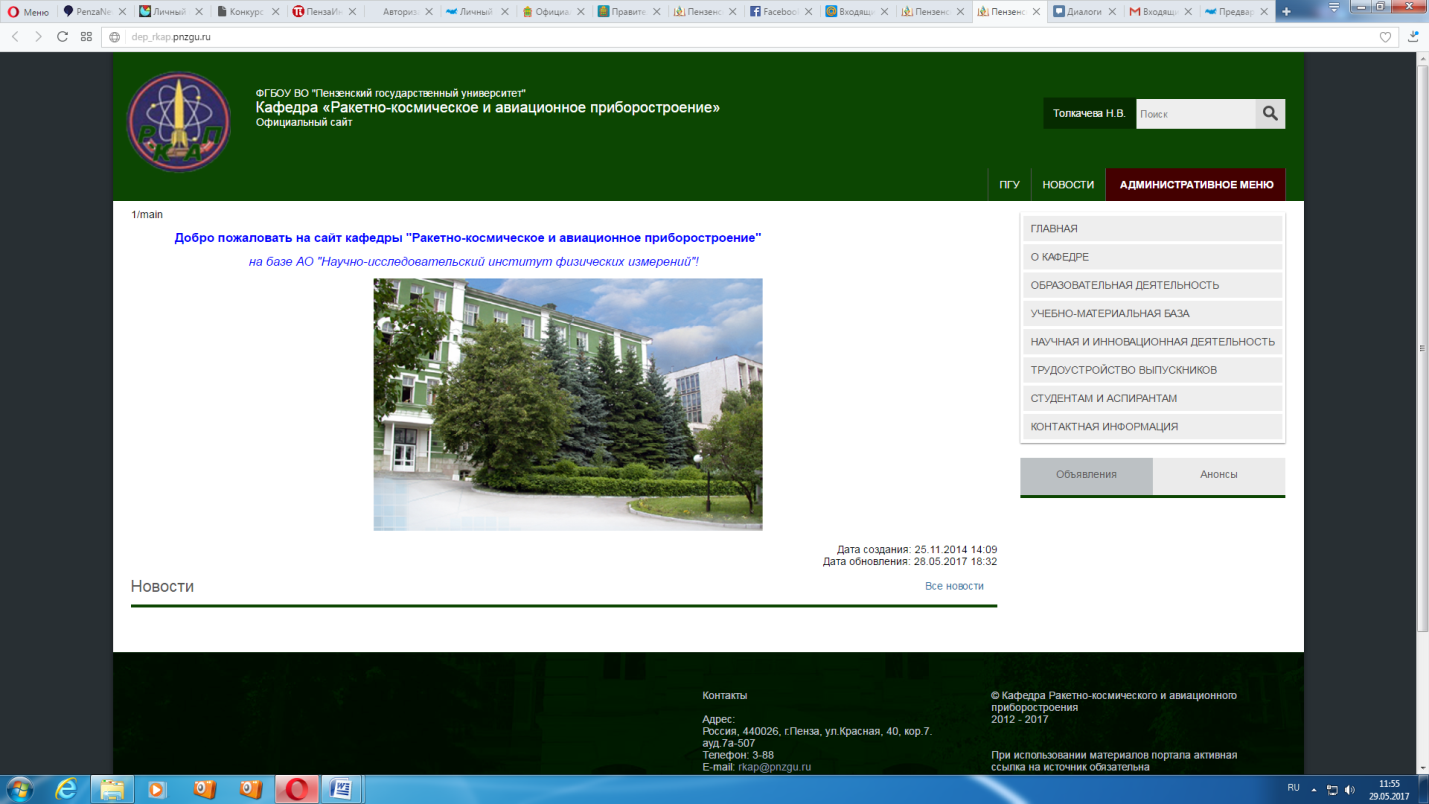 В «Университетской газете» в апреле 2015 года о кафедре была опубликована статья «Космические орбиты ПГУ» http://presscentr.pnzgu.ru/files/presscentr.pnzgu.ru/gazeta/2015_04_09_lq.pdfИнформационное сопровождение деятельности базовой кафедры «Ракетно-космическое и авиационное приборостроение» может быть признано удовлетворительным.9.  Рекомендации и предложения1.  В рабочих программах учебных дисциплин кафедры на следующий учебный год пересмотреть формы текущего контроля успеваемости по дисциплине, включив формы контроля, позволяющие, наряду с оценкой знаний, оценивать «умения и владения».2. Продолжить наполнение учебно-методических комплексов необходимыми учебно-методическими материалами. Фонды оценочных средств  для проведения текущего контроля и промежуточной аттестации дополнить инновационными практико-ориентированными средствами оценивания, определить показатели и критерии оценивания для каждого оценочного средства.3. Разработку необходимого учебно-методического обеспечения программ аспирантуры завершить до 1 октября 2017 года.4. Замечания по оформлению и наполнению сайта кафедры завершить до конца учебного года.10. ЗаключениеВ целом состояние учебно-методической, научно-исследовательской и воспитательной работы на кафедре «Ракетно-космическое и авиационное приборостроение» может быть оценено как удовлетворительное. Председатель комиссии                                             В.Н. АшанинЧлены комиссии:		                                              О.И. Беляков                                                                                      М.В. Кузнецова                                                                                      В.Ф. Мухамеджанова                                                                                       Е.В. Полосина                                                                                      Н.В. Толкачева                                                                                      Г.Н. Шалаева№п/пФИОпреподавателяУченая 
степеньУченое
званиеДолжностьКатегорияСтавка1Торгашин С.И.к.т.н.–зав. кафедройвнеш. совм.0,252Цыпин Б.В.д.т.н.профессорзам. зав. каф., профессорштатный1,003Дмитриенко А.Г.д.т.н.доцентпрофессорвнеш. совм.0,254Блинов А.В.к.т.н.доцентпрофессорвнеш. совм.0,255Мясникова М.Г.к.т.н.–доцентштатный1,006Баринов И.Н.к.т.н.доцентдоцентвнеш. совм.0,257Тюрин М.В.к.т.н.–доцентвнеш. совм.0,25До 35 летДо 40 летДо 45 летДо 50 летДо 55 летДо 60 летСвыше 60 лет–2 чел.1 чел.–1 чел.–3 чел.Штатный ППСШтатный ППСППС с учеными степенямии/или званиямиППС с учеными степенямии/или званиямиДоктора науки/или профессораДоктора науки/или профессораСтавки%Ставки%Ставки%2,00623,251001,2539№п/пФ.И.О.Время прохожденияМесто прохожденияПрограммаДмитриенко А.Г.2016г. Москва, ФГБОУ ВО «Российская академия народного хозяйства и государственной службы при Президенте Российской Федерации».Подготовка и переподготовка резерва управленческих кадров (40 часов). Удостоверение о повышении квалификации: рег. № 012706-УО-РАНХиГС-ВШГУ. Мясникова М.Г.2015-2016г. Пенза, ФГБОУ ВО «ПГУ»Обучение в докторантуреЦыпин Б.В.15.03.2017-15.04.2017г. Пенза, АО «НИИФИ», Конструкторский центр № 3 (дизайн-центр № 13)Применение новейших наукоемких технологий и вычислительной техники в датчикостроенииМясникова М.Г.01.04.2017-30.05.2017г. Пенза, АО «НИИФИ», Конструкторский центр № 3 (дизайн-центр № 13)МЭМС и МОЭМС технологии в датчикостроенииОбъем финансирования, тыс. руб.201420152016Гос. задание, тыс. руб.–––Грант РФФИ, тыс. руб.–––Хоз. договор, тыс. руб.950500–Всего за год, тыс. руб.950500–№ГодНазвание темыВид работыИсточникфинансированияОбъем финансирования,тыс. руб.Научно- исследовательская программа, в рамках которой выполнялась темаРуководитель темы12014-2015Разработка методик определения динамических характеристик датчиков давления с помощью автоматизированного калибровочно-испытательного комплекса импульсного давления в газообразной среде (АКИК ИМПД) и специального программного обеспечения их реализации. НИОКРАО «НИИФИ»950,0Договор №03/14 ОКР от 15 мая 2014 г.Цыпин Б.В.22015Анализ существующих методов и средств измерения уровня масла, определение уровня и тенденций развития. принципов построения. тактико-технических характеристик датчиков уровня масла и исследование путей реализации заявленных требований, проведение теоретических исследований по выбору конструктивных и схемотехнических решений датчика уровня масла.НИРАО «НИИФИ»500,0Договор №09/15 НИР от 16 сентября 2015 г.Цыпин Б.В.201420152016ВсегоМонографии11Статьи Scopus22Прочие зарубежные публикации11Публикации ВАК1515939Прочие статьи и доклады67720Объекты интеллектуальной собственности52512Всего27262275Ф.И.О.Публикаций (РИНЦ)ЦитированийИндекс ХиршаТоргашин С.И.14533Цыпин Б.В.871825Дмитриенко А.Г.812347Мясникова М.Г.27734Баринов И.Н.11346414Тюрин М.В.981ФИО аспирантаГодпоступленияГодокончанияФормаобучения1 Кудрявцева Д.А.01.10.1430.09.18очно2 Баранов А.С.01.10.1530.09.19очно3 Салмин А.В.01.10.1530.09.19очно4 Кузнецов С.А.01.10.1530.09.19очно5 Ларкин М.С.01.10.1530.09.19очно6 Полякова Е.А.01.10.1630.09.20очно7 Пронин А.В.01.10.1630.09.20очно201420152016Количество аспирантов на начало года157Приведенный контингент студентов3881105Число аспирантов на 100 студентов 2,636,176,67Среднее значение числа аспирантовна 100 студентов5,165,165,16ФИО аспирантаНаименование научно-исследовательской работы1 Кудрявцева Д.А.Разработка резонансного преобразователя давления для информационно-измерительных систем с улучшенными метрологическими и эксплуатационными характеристиками2 Баранов А.С.Разработка инерциальных микроэлектромеханических систем в изделиях ракетно-космической техники3 Салмин А.В.Разработка датчика абсолютного давления с повышенной надежностью для газотурбинных двигателей ракетно-космической техники4 Кузнецов С.А.Применение методов регрессионного анализа для измерения электрических величин5 Ларкин М.С.Усовершенствование системы мониторинга нестационарных вибрационных процессов на изделиях ракетно-космической техники6 Полякова Е.А.Применение методов прогнозирования показателей надежности средств измерений на основе ускоренных ресурсных испытаний опытных образцов7 Пронин А.В.Усовершенствование информационно-измерительной системы на основе феррозондового магнитометра с повышенной электромагнитной стойкостьюФИО аспирантаДата трудоустройстваДолжность и подразделение трудоустройства1 Кудрявцева Д.А.01.08.2013Центр 6, инженер-технолог 2 к.2 Баранов А.С.20.08.2012КЦ 3, инженер-конструктор 2 к.3 Салмин А.В.22.03.2012КЦ 3, начальник отдела4 Кузнецов С.А.02.11.2015КЦ 3, инженер-конструктор 3 к.5 Ларкин М.С.15.08.2013КБ 5, инженер-конструктор 3 к.6 Полякова Е.А.01.07.2012Сектор 18, главный специалист7 Пронин А.В.02.05.2012КБ 5, инженер-конструктор 2 к.ФИО студентаДататрудоустройстваДолжность и подразделениетрудоустройства1  Белаков Е.Ю.02.09.2015Центр 6, инженер-технолог 3 к.2  Бухаров А.Ю.17.11.2014Цех 52, инженер-регулировщик3  Громова А.А.02.09.2015Цех 52, инженер-регулировщик4  Макаров И.В.02.09.2015Центр 5, инженер-конструктор 3 к.5  Малышев А.В.03.08.2015Цех 52, инженер-регулировщик6  Рыканин М.И.02.09.2015Цех 52, инженер-регулировщик7  Славкин И.Е.03.08.2015Центр 5, инженер-конструктор 3 к.8  Тимонин Р.М.02.09.2015КЦ 3, инженер-конструктор 3 к.9  Храмов А.С.18.05.2015Цех 54, регулировщик РЭАиП 5 р.10 Заломнова П.В.10.11.2015Отдел 9, инженер11 Крайнова К.Ю.02.09.2015Центр 6, инженер-технолог 3 к.12 Таишев С.Р.02.09.2015Центр 6, инженер-технолог 3 к.13 Макушкин Д.Е.18.05.2015Цех 54, регулировщик РЭАиП 5 р.14 Вагапов Р.И.02.09.2015Цех 51, инженер-программист 3 к.               ФИО преподавателяВопросы анкетыТоргашин Сергей ИвановичЦыпин Борис ВульфовичБаринов Илья НиколаевичБлинов Александр ВячеславовичДмитриенко Алексей ГеннадиевичМясникова Мария ГеннадьевнаТюрин Михаил ВладимировичИзлагает материал ясно, доступно, последовательно4,744,7444,8654,34,68Использует на занятиях элементы современных образовательных технологий (ИКТ, игровые, проектные, интерактивные и т.д.)4,214,374,534,144,284,534,05Ориентирует на использование изучаемого материала в будущей профессиональной деятельности 4,8454,584,8654,634,95Побуждает к активной работе в аудитории, вызывает интерес к предмету4,684,954,374,574,864,954,32Выдвигает четкие требования к студентам на занятиях, объективен в оценке знаний4,164,954,894,434,574,14,89Поддерживает учебную дисциплину, режим посещения занятий4,844,954,954,434,434,164,89Обладает общей культурой педагога (поведение, культура речи, кругозор, доброжелательность и тактичность)4,9554,584,71555Консультирует студентов по преподаваемой дисциплине и готов помочь в решении возникающих вопросов4,794,894,534,5744,894,84Понимает и учитывает индивидуальные особенности студентов (страхи, потребности, когнитивные возможности)4,794,584,374,144,294,894,42Сумма баллов (max 45)4243,4340,840,7141,4341,4542,04